“革命文献与民国时期文献保护计划”专题培训班（兰州站）住宿和交通信息一、住宿信息酒店1：宁卧庄宾馆地址：兰州市天水路366号电话：0931-8271888酒店2：维也纳国际酒店（万达广场店）地址：兰州市城关区天水北路329号(万达广场斜对面)电话：0931-2127999请于4月30日前通过电子邮件提交住宿回执（见附件），邮箱：gtxhpxb@126.com二、交通信息1．兰州中川机场——宁卧庄宾馆或维也纳酒店全程69公里，乘出租车抵达酒店约53分钟，费用约114元。2．兰州站——宁卧庄宾馆或维也纳酒店全程3.3公里，乘出租车抵达酒店约8分钟，费用约10元。3. 兰州西站——宁卧庄宾馆或维也纳酒店全程12.6公里，乘出租车抵达酒店约30分钟，费用约24元。以上路线信息仅供参考，具体里程、费用等以实际发生为准。4. 酒店——培训地点（甘肃省图书馆）宁卧庄宾馆距甘肃省图书馆397米，步行约6分钟；维也纳酒店距甘肃省图书馆550米，步行约9分钟。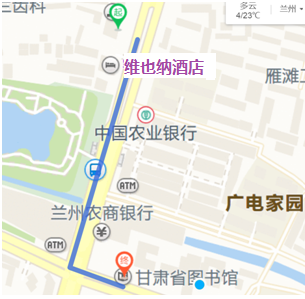 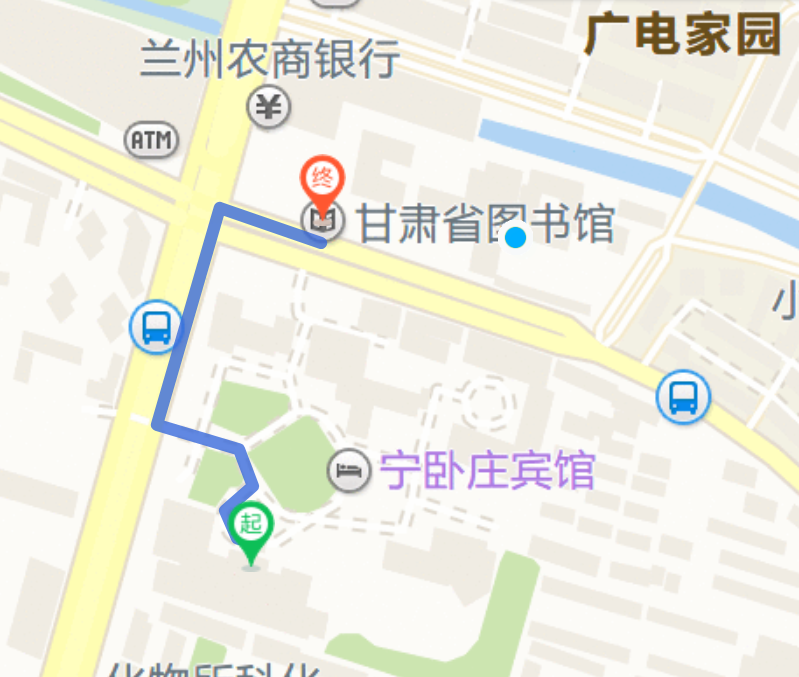 附件：住宿回执                              中国图书馆学会秘书处                                 2019年4月2日附件住宿回执请于4月30日前将此回执发送至邮箱：gtxhpxb@126.com姓名性别民族工作单位手机电子邮箱住宿要求酒店1：宁卧庄宾馆□拼房240元/天酒店2：维也纳酒店□拼房145元/天                □标间290元/天      □单间270元/天                □不住宿说明：宁卧庄宾馆距离培训地点较近，午晚餐均安排在该宾馆，但住宿价格较高，需拼房；维也纳酒店提供部分单间、标间，但数量有限，需根据情况调整，敬请谅解。酒店1：宁卧庄宾馆□拼房240元/天酒店2：维也纳酒店□拼房145元/天                □标间290元/天      □单间270元/天                □不住宿说明：宁卧庄宾馆距离培训地点较近，午晚餐均安排在该宾馆，但住宿价格较高，需拼房；维也纳酒店提供部分单间、标间，但数量有限，需根据情况调整，敬请谅解。酒店1：宁卧庄宾馆□拼房240元/天酒店2：维也纳酒店□拼房145元/天                □标间290元/天      □单间270元/天                □不住宿说明：宁卧庄宾馆距离培训地点较近，午晚餐均安排在该宾馆，但住宿价格较高，需拼房；维也纳酒店提供部分单间、标间，但数量有限，需根据情况调整，敬请谅解。酒店1：宁卧庄宾馆□拼房240元/天酒店2：维也纳酒店□拼房145元/天                □标间290元/天      □单间270元/天                □不住宿说明：宁卧庄宾馆距离培训地点较近，午晚餐均安排在该宾馆，但住宿价格较高，需拼房；维也纳酒店提供部分单间、标间，但数量有限，需根据情况调整，敬请谅解。酒店1：宁卧庄宾馆□拼房240元/天酒店2：维也纳酒店□拼房145元/天                □标间290元/天      □单间270元/天                □不住宿说明：宁卧庄宾馆距离培训地点较近，午晚餐均安排在该宾馆，但住宿价格较高，需拼房；维也纳酒店提供部分单间、标间，但数量有限，需根据情况调整，敬请谅解。备注